FAKULTAS FARMASIUNIVERSITAS MUSLIM NUSANTARA AL WASHLIYAH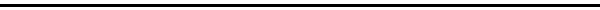 TANDA PERSETUJUAN SKRIPSINAMA			: Ummu Khoiruna	NPM				: 15211405JURUSAN			: FarmasiPROGRAM STUDI		: FarmasiJENJANG PENDIDIKAN	: Strata Satu (S-1)JUDUL	 :Skrining Fitokimia dan Formulasi Ekstrak Etanol Kulit Buah Salak (Salacca sumatrana Becc) Sebagai Krim Anti Aging	Pembimbing I                                                      Pembimbing II(Dr. Cut Fatimah, M.Si., Apt)		    (Minda Sari Lubis,S.Farm.,M.Si.,Apt)Penguji(Dr.Gabena Indrayani Dalimunthe,S.Si.,M.Si.,Apt)DiujiPadaTanggal	Yudisium		: Panitia Penguji		Ketua					       Sekretaris      ( Hardi Mulyono)	              (Minda Sari Lubis., S.Farm., M.Si., Apt)